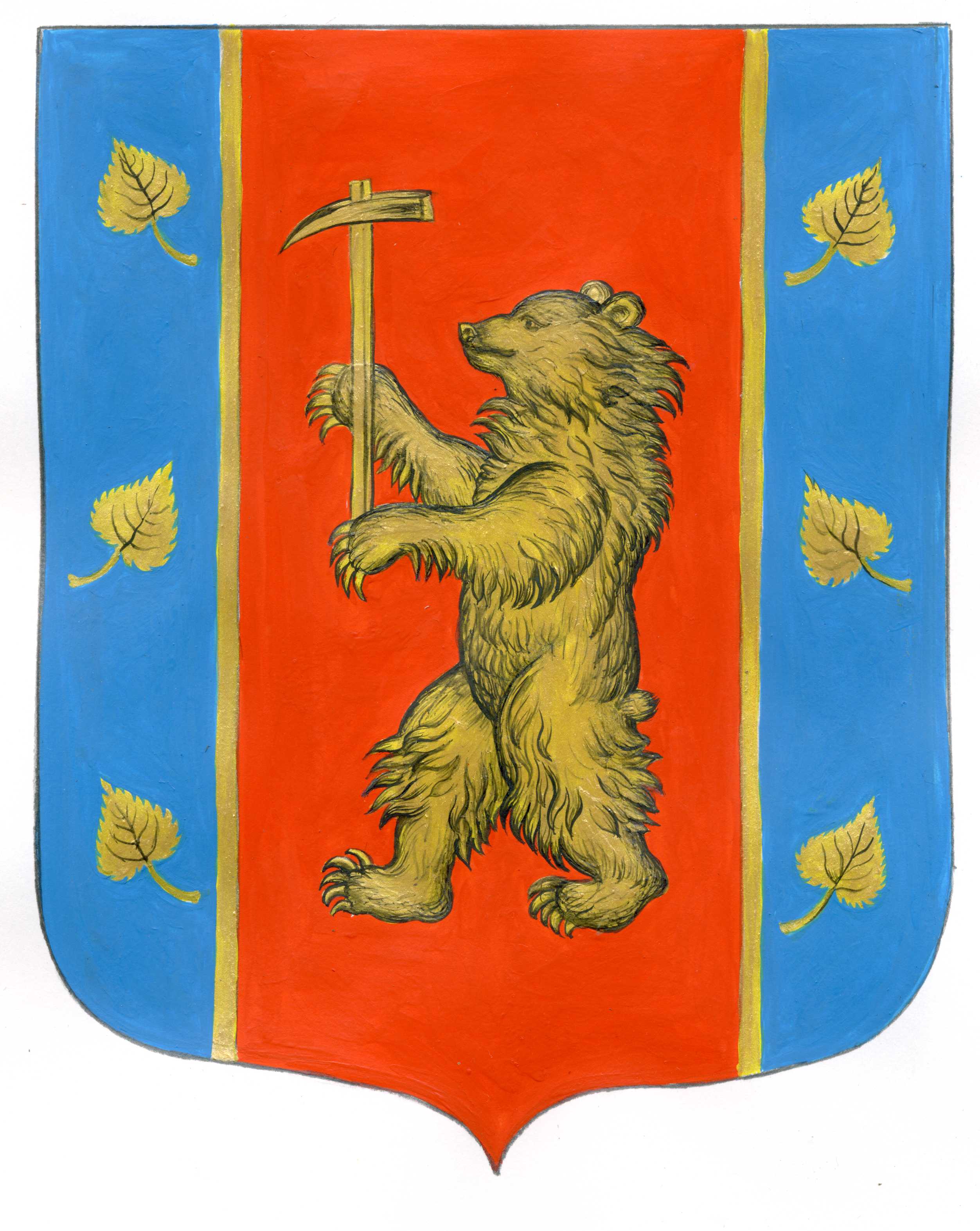 Администрация Кузнечнинского городского поселения  Приозерского муниципального района Ленинградской области РАСПОРЯЖЕНИЕ от «10» мая   2023 года    № 34«О периодическом протапливании» В связи с установлением положительных температур и прогнозе о повышении температуры наружного воздуха, в соответствии с Постановлением Правительства Ленинградской области от 19 июня 2008 года №177 «Об утверждении правил подготовки и проведения отопительного сезона в Ленинградской области, руководствуясь Федеральным законом  от 06.10.2003 № 131-ФЗ «Об общих принципах организации местного управления  в Российской Федерации», уставом Кузнечнинского городского поселения Приозерского муниципального района Ленинградской области администрация Кузнечнинского городского поселения Приозерского муниципального района Ленинградской области.Прекратить регулярное отопление жилого фонда, общественных и административных зданий, находящихся на территории Кузнечнинского городского поселения с 15 мая 2023 года. Отопление производить по режиму периодического протапливания.При достижении среднесуточной температуры наружного воздуха +8С и выше в течение пяти суток и прогнозе о повышении температуры наружного воздуха, завершить отопительный сезон.Директору МП «ТеплоГарант» Клепикову А.А. утвердить и представить график подачи горячей воды до 31 мая 2023 года.Руководителям ресурсоснабжающих и управляющих организаций утвердить и представить планы мероприятий по подготовке к отопительному сезону 2023-2024 гг. в срок до 31 мая 2023 года.Разместить настоящее распоряжение на официальном сайте администрации Кузнечнинского городского поселения www.kuznechnoe.lenobl.ru Контроль за исполнением данного распоряжения возложить на заместителя   главы администрации Кузнечнинского городского поселения Семенову С.Н. Глава администрации                                         Становова Н.Н.Исп.: Семенова С.Н.Разослано: дело-2, зам. главы-1, МП «ТеплоГарант»-1,ООО«Кузнечное сервис»-1,МП «ЖКО»-1.